E.G.S. PILLAY ENGINEERING COLLEGE – NAGAPATTINAMDEPARTMENT OF ELECTRONICS & COMMUNICATION ENGINEERINGCOURSE PLANCOURSE CODE		: EC6801COURSE TITLE		: WIRELESS COMMUNICATIONSEMESTER/DEPT		: VIII/ECECOURSE TIME		: JANUARY 2017 – APRIL 2017FACULTY DETAILSREQUIRED TEXT BOOKS:1. Rappaport,T.S., “Wireless communications”, Second Edition, Pearson Education, 2010. 2. Andreas.F. Molisch, “Wireless Communications”, John Wiley – India, 2006. WEB RESOUCES:www.freebookcentre.netwww.cse.iitd.ernet.inwww.circuit-magic.comwww.books.googlePREREQUISITE: EC6501 : Digital CommunicationOUTCOMES:	Students who have successfully completed this courseASSESSMENT DETAILS:	Unit Test 		: Written test for 50 Marks in 100 minutes duration			[5 Short answers x 2marks = 10 marks & 4 Big answer x 10 marks = 10 marks]Cycle Test – I 		:	Written test for 100 Marks in 3hrs duration [10 Short answers x 2marks = 20 marks & 5 Big answer x 13 marks =65 marks, One Big answer x 15 = 15]				Cycle Test – II 	:           Written test for 100 Marks in 3hrs duration [10 Short answers x 2marks = 20 marks & 5 Big answer x 13 marks =65 marks, One Big answer x 15 = 15]		Model Exam		:	Written test for 100 Marks in 3hrs duration [10 Short answers x 2marks = 20 marks & 5 Big answer x 13 marks =65 marks, One Big answer x 15 = 15]		Assignment		:	2 Numbers of regular syllabus based assignments			[Tabulation Method, Code Converter, Synchronous and Asynchronous Counter] 					1 Numbers of Innovative assignment.DETAILED SESSION PLAN:UNIT I WIRELESS CHANNELS:  Large scale path loss – Path loss models: Free Space and Two-Ray models -Link Budget design – Small scale fading- Parameters of mobile multipath channels – Time dispersion parameters-Coherence bandwidth – Doppler spread & Coherence time, Fading due to Multipath time delay spread – flat fading – frequency selective fading – Fading due to Doppler spread – fast fading – slow fading.UNIT II CELLULAR ARCHITECTURE: Multiple Access techniques - FDMA, TDMA, CDMA – Capacity calculations–Cellular concept- Frequency reuse - channel assignment- hand off- interference & system capacity- trunking & grade of service – Coverage and capacity improvement.UNIT III DIGITAL SIGNALING FOR FADING CHANNELS: Structure of a wireless communication link, Principles of Offset-QPSK, p/4-DQPSK, Minimum Shift Keying, Gaussian Minimum Shift Keying, Error performance in fading channels, OFDM principle – Cyclic prefix, Windowing, PAPR.UNIT IV MULTIPATH MITIGATION TECHNIQUES: Equalization – Adaptive equalization, Linear and Non-Linear equalization, Zero forcing and LMS Algorithms. Diversity – Micro and Macro diversity, Diversity combining techniques, Error probability in fading channels with diversity reception, Rake receiverUNIT V MULTIPLE ANTENNA TECHNIQUES: MIMO systems – spatial multiplexing -System model -Pre-coding - Beam forming - transmitter diversity, receiver diversity- Channel state information-capacity in fading and non-fading channels.OUTCOME MAPPINGPROGRAM  EDUCATION  OBJECTIVES:Graduate apply their knowledge of mathematics and science to identify, Analyze and solve problems in the field of electronics and develop communication systemsGraduate exhibit their innovative ideas and management skills to meet the day to day technical challenges.Graduate possess a desire for lifelong learning through technical training and professional activitiesPROGRAM  OUTCOME: Engineering knowledge: Apply the knowledge of mathematics, science, engineering fundamentals, and an engineering specialisation for the solution of complex engineering problems.Problem analysis: Identify, formulate, research literature, and analyse complex engineering problems reaching substantiated conclusions using first principles of mathematics, natural sciences, and engineering sciences.Design/development of solutions: Design solutions for complex engineering problems and design system components or processes that meet the specified needs with appropriate consideration for public health and safety, and cultural, societal, and environmental considerations.Conduct investigations of complex problems: Use research-based knowledge and research methods including design of experiments, analysis and interpretation of data, and synthesis of the information to provide valid conclusions.Modern tool usage: Create, select, and apply appropriate techniques, resources, and modern engineering and IT tools, including prediction and modelling to complex engineering activities, with an understanding of the limitations.The engineer and society: Apply reasoning informed by the contextual knowledge to assess societal, health, safety, legal, and cultural issues and the consequent responsibilities relevant to the professional engineering practice. Environment and sustainability: Understand the impact of the professional engineering solutions in societal and environmental contexts, and demonstrate the knowledge of, and need for sustainable development.Ethics: Apply ethical principles and commit to professional ethics and responsibilities and norms of the engineering practice.Individual and team work: Function effectively as an individual, and as a member or leader in diverse teams, and in multidisciplinary settings.Communication: Communicate effectively on complex engineering activities with the engineering community and with t h e society at large, such as, being able to comprehend and write effective reports and design documentation, make effective presentations, and give and receive clear instructions.Project management and finance: Demonstrate knowledge and understanding of the engineering and management principles and apply these to one’s own work, as a member and leader in a team, to manage projects and in multidisciplinary environments.Life-long learning: Recognize the need for, and have the preparation and ability to engage in independent and life-long learning in the broadest context of technological change.PSO – Program Specific Outcome:Develop applications of emerging areas in the field of communication/networking and signal processing.Demonstrate skills in the learning from strongly physical courses viz; semiconductor Technology, embedded systems to existing specific applications.Design and analyze subsystems and /or modules as a team for a variety of comparisons and recent applications in Electronics and Communications.Adapt recent developments in the electronics and communication engineering areas along with state of the art Software tools and effectively project the work in oral and written form with a road map.Mapping of CO with PO:Mapping of CO with PSO:Prepared By: 	M. Nuthal Srinivasan												HODS.NONAME OF THE FACULTYOFFICEMAIL ID1.M. Nuthal SrinviasanECE DEPARTMENTnuthal@egspec.orgEC6801 – WIRELESS COMMUNICATIONEC6801 – WIRELESS COMMUNICATIONEC6801 – WIRELESS COMMUNICATIONEC6801 – WIRELESS COMMUNICATIONEC6801 – WIRELESS COMMUNICATIONEC6801 – WIRELESS COMMUNICATIONEC6801 – WIRELESS COMMUNICATIONEC6801 – WIRELESS COMMUNICATIONEC6801 – WIRELESS COMMUNICATIONEC6801 – WIRELESS COMMUNICATIONEC6801 – WIRELESS COMMUNICATIONEC6801 – WIRELESS COMMUNICATIONEC6801 – WIRELESS COMMUNICATIONCourse designed byAnna University, Chennai.Anna University, Chennai.Anna University, Chennai.Anna University, Chennai.Anna University, Chennai.Anna University, Chennai.Anna University, Chennai.Anna University, Chennai.Anna University, Chennai.Anna University, Chennai.Anna University, Chennai.Anna University, Chennai.Student outcomesPO1PO2PO3PO4PO5PO6PO7PO8PO9PO10PO11PO12Student outcomesCategoryScienceScienceScienceScienceCoreCoreCoreCoreelectiveelectiveelectiveelectiveCategoryCourse coordinatorM. Nuthal SrinivasanM. Nuthal SrinivasanM. Nuthal SrinivasanM. Nuthal SrinivasanM. Nuthal SrinivasanM. Nuthal SrinivasanM. Nuthal SrinivasanM. Nuthal SrinivasanM. Nuthal SrinivasanM. Nuthal SrinivasanM. Nuthal SrinivasanM. Nuthal SrinivasanInstructional ObjectiveCourse OutcomeIdentify the characteristics of wireless channel.Learn the various cellular architecture.Realize the concepts behind various digital signaling schemes for fading channels.Recognize the various Multiple antenna and   multipath mitigation technique’s.At the end of the course, students will be able toIllustrate wireless channelsExplain the various signaling schemes for fading channels.Design a cellular system.Compare multipath mitigation techniques and analyses their performance.Plan the systems with transmit/receive diversity and MIMO Systems and analyze their performance.    Session No.Topics to be coveredText bookChapter No. andPage NoContent DeliveryContent DeliveryTesting methodInstructional ObjectiveCourse OutcomeSession No.Topics to be coveredText bookChapter No. andPage NoMethodLevelTesting methodInstructional ObjectiveCourse Outcome1Large scale path lossRappaport.T,S, Wireless Communication’,Second Edition, Pearson Education, 2010Chapter 4 & 105LCD ProjectorKnow ledgeUnit Test1A2Path loss models: Free Space and Two-Ray modelsRappaport.T,S, Wireless Communication’,Second Edition, Pearson Education, 2010Chapter 4 & 107LCD ProjectorUnder StandingUnit Test & Model Exam1A3Link Budget designRappaport.T,S, Wireless Communication’,Second Edition, Pearson Education, 2010Chapter 4 & 138LCD ProjectorUnder StandingUnit Test1A4Small scale fading: Parameters of mobile multipath channelsRappaport.T,S, Wireless Communication’,Second Edition, Pearson Education, 2010Chapter 5 & 177LCD ProjectorApplyingUnit Test1A5Time dispersion parameters: Coherence bandwidth, Doppler spread & Coherence timeRappaport.T,S, Wireless Communication’,Second Edition, Pearson Education, 2010Chapter 5 & 197LCD ProjectorApplyingUnit Test1A6Fading due to Multipath time delay spread – flat fadingRappaport.T,S, Wireless Communication’,Second Edition, Pearson Education, 2010Chapter 5 & 205LCD ProjectorApplyingUnit Test1A7Fading due to Multipath time delay spread– frequency selective fadingRappaport.T,S, Wireless Communication’,Second Edition, Pearson Education, 2010Chapter 5 & 207LCD ProjectorApplyingUnit Test & Model Exam1A8,9Fading due to Doppler spread – fast fading – slow fading.Rappaport.T,S, Wireless Communication’,Second Edition, Pearson Education, 2010Chapter 5 & 208LCD ProjectorApplyingUnit Test & Assignment1ASession No.Topics to be coveredText bookChapter No. andPage NoContent DeliveryContent DeliveryTesting methodInstructional ObjectiveCourse OutcomeSession No.Topics to be coveredText bookChapter No. andPage NoMethodLevelTesting methodInstructional ObjectiveCourse Outcome1Multiple Access techniques - FDMA, TDMA, CDMARappaport.T,S, Wireless Communication’,Second Edition, Pearson Education, 2010Chapter – 9Page 449LCD ProjectorUnder standingCycle test I & Model Exam2C2Capacity calculationsRappaport.T,S, Wireless Communication’,Second Edition, Pearson Education, 2010Chapter – 9Page 471LCD ProjectorUnderstandingCycle test I2C3Cellular conceptRappaport.T,S, Wireless Communication’,Second Edition, Pearson Education, 2010Chapter – 3Page 57LCD ProjectorApplyingCycle test I2C4Frequency reuseRappaport.T,S, Wireless Communication’,Second Edition, Pearson Education, 2010Chapter – 3Page 58LCD ProjectorApplyingCycle test I2C5channel assignmentRappaport.T,S, Wireless Communication’,Second Edition, Pearson Education, 2010Chapter – 3Page 62LCD ProjectorApplyingCycle test I & Model Exam2C6Hand OffRappaport.T,S, Wireless Communication’,Second Edition, Pearson Education, 2010Chapter – 3Page 63LCD ProjectorAnalyzeCycle test I & Assignment2C7Interference & System CapacityRappaport.T,S, Wireless Communication’,Second Edition, Pearson Education, 2010Chapter – 3Page 67LCD ProjectorAnalyzeCycle Test I2C8Trunking & Grade Of ServiceRappaport.T,S, Wireless Communication’,Second Edition, Pearson Education, 2010Chapter – 3Page 77LCD ProjectorUnderstandingCycle test I2C9Coverage and capacity improvement.Rappaport.T,S, Wireless Communication’,Second Edition, Pearson Education, 2010Chapter – 3Page 86LCD ProjectorUnderstandingCycle test I2CSession No.Topics to be coveredText bookChapter No. andPage NoContent DeliveryContent DeliveryTesting methodInstructional ObjectiveCourse OutcomeSession No.Topics to be coveredText bookChapter No. andPage NoMethodLevelTesting methodInstructional ObjectiveCourse Outcome1Structure of a wireless communication link, Principles of OffsetRappaport.T,S, Wireless Communication’,Second Edition, Pearson Education, 2010Chapter – 6Page 294LCD ProjectorUnderstandingCycle Test I3B2QPSKRappaport.T,S, Wireless Communication’,Second Edition, Pearson Education, 2010Chapter – 6Page 300LCD ProjectorUnderstandingCycle Test I & Model Exam3B3p/4-DQPSKRappaport.T,S, Wireless Communication’,Second Edition, Pearson Education, 2010Chapter – 6Page 305LCD ProjectorUnderstandingCycle Test I3B4Minimum Shift KeyingRappaport.T,S, Wireless Communication’,Second Edition, Pearson Education, 2010Chapter – 6Page 314LCD ProjectorAnalyzingCycle Test I3B5Gaussian Minimum Shift KeyingRappaport.T,S, Wireless Communication’,Second Edition, Pearson Education, 2010Chapter – 6Page 318LCD ProjectorAnalyzingModel Exam3B6Error performance in fading channelsRappaport.T,S, Wireless Communication’,Second Edition, Pearson Education, 2010Chapter – 6Page 319LCD ProjectorUnderstandingCycle test I3B7OFDM principleRappaport.T,S, Wireless Communication’,Second Edition, Pearson Education, 2010Chapter – 6Page 328LCD ProjectorUnderstandingCycle test I3B8WindowingRappaport.T,S, Wireless Communication’,Second Edition, Pearson Education, 2010Chapter – 6Page 329Chalk & TalkAnalyzingModel Exam3B9PAPR.Rappaport.T,S, Wireless Communication’,Second Edition, Pearson Education, 2010Chapter – 6Page 330Chalk & TalkAnalyzingAssign- ment3BSession No.Topics to be coveredText bookChapter No. andPage NoContent DeliveryContent DeliveryTesting methodInstructional ObjectiveCourse OutcomeSession No.Topics to be coveredText bookChapter No. andPage NoMethodLevelTesting methodInstructional ObjectiveCourse Outcome1Equalization – IntroductionRappaport.T,S, Wireless Communication’,Second Edition, Pearson Education, 2010Chapter – 7Page 355PPTUnderstandingCycle test II4D2Adaptive equalizationRappaport.T,S, Wireless Communication’,Second Edition, Pearson Education, 2010Chapter – 7Page 359PPTUnderstandingCycle test II4D3Linear and Non-Linear equalization,Rappaport.T,S, Wireless Communication’,Second Edition, Pearson Education, 2010Chapter – 7Page 366PPTUnderstandingModel Exam4D4Zero forcing and LMS AlgorithmsRappaport.T,S, Wireless Communication’,Second Edition, Pearson Education, 2010Chapter – 7Page 370PPTUnderstandingCycle test II4D5Diversity - IntroductionRappaport.T,S, Wireless Communication’,Second Edition, Pearson Education, 2010Chapter – 7Page 380PPTAnalyzingCycle test II4D6Micro and Macro diversityRappaport.T,S, Wireless Communication’,Second Edition, Pearson Education, 2010Chapter – 7Page 381PPTAnalyzingCycle test II & Model Exam4D7Diversity combining techniquesRappaport.T,S, Wireless Communication’,Second Edition, Pearson Education, 2010Chapter – 7Page 384PPTUnderstandingCycle test II4D8Error probability in fading channels with diversity receptionRappaport.T,S, Wireless Communication’,Second Edition, Pearson Education, 2010Chapter – 7Page 387PPTUnderstandingCycle test II4D9Rake receiverRappaport.T,S, Wireless Communication’,Second Edition, Pearson Education, 2010Chapter – 7Page 391PPTUnderstandingCycle test II & Assignment4DSession No.Topics to be coveredText bookChapter No. andPage NoContent DeliveryContent DeliveryTesting methodInstructional ObjectiveCourse OutcomeSession No.Topics to be coveredText bookChapter No. andPage NoMethodLevelTesting methodInstructional ObjectiveCourse Outcome1MIMO systemsRappaport.T,S, Wireless Communication’,Second Edition, Pearson Education, 2010Chapter – 5Page 1LCD ProjectorUnderstandingCycle test II4B,E2spatial multiplexingRappaport.T,S, Wireless Communication’,Second Edition, Pearson Education, 2010Chapter – 5Page 4LCD Projector UnderstandingCycle test II & Model Exam4B,E3System modelRappaport.T,S, Wireless Communication’,Second Edition, Pearson Education, 2010Chapter – 5Page 8LCD ProjectorUnderstandingCycle test II4B,E4Pre-codingRappaport.T,S, Wireless Communication’,Second Edition, Pearson Education, 2010Chapter – 5Page 9LCD ProjectorUnderstandingCycle test II4B,E5Beam formingRappaport.T,S, Wireless Communication’,Second Edition, Pearson Education, 2010Chapter – 5Page 11LCD ProjectorUnderstandingCycle test II & Assignment4B,E6Transmitter diversityRappaport.T,S, Wireless Communication’,Second Edition, Pearson Education, 2010Chapter – 5Page 12Chalk & TalkApplyingCycle test II4B,E7Receiver diversityRappaport.T,S, Wireless Communication’,Second Edition, Pearson Education, 2010Chapter – 5Page 15Chalk & TalkApplyingCycle test II4B,E8Channel state informationRappaport.T,S, Wireless Communication’,Second Edition, Pearson Education, 2010Chapter – 5Page 22LCD ProjectorUnderstandingCycle test II4B,E9capacity in fading and non-fading channelsRappaport.T,S, Wireless Communication’,Second Edition, Pearson Education, 2010Chapter – 5Page 22LCD ProjectorUnderstandingModel Exam4B,ES.NoCourse OutcomePO1PO2PO3PO4PO5PO6PO7PO8PO9PO10PO11PO121Illustrate wireless channels3212Explain the various signaling schemes for fading channels.3Design a cellular system.4Compare multipath mitigation techniques and analyses their performance.5Plan the systems with transmit/receive diversity and MIMO Systems and analyze their performance.    	S.NoCourse OutcomePSO 1PSO 2PSO 3PSO 41Illustrate wireless channels22112Explain the various signaling schemes for fading channels.33213Design a cellular system.22314Compare multipath mitigation techniques and analyses their performance.22315Plan the systems with transmit/receive diversity and MIMO Systems and analyze their performance.    3321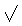 